Группы 1-2, 1-3, 1-5. Химия.Тема: «Вода».Задание.Законспектировать тему «Вода». (стр 118 – 126).Письменно ответить на вопрос № 1 после лекционного материала.Ответы присылать на электронную почту g.arshanova@yandex.ruРаботу необходимо подписывать.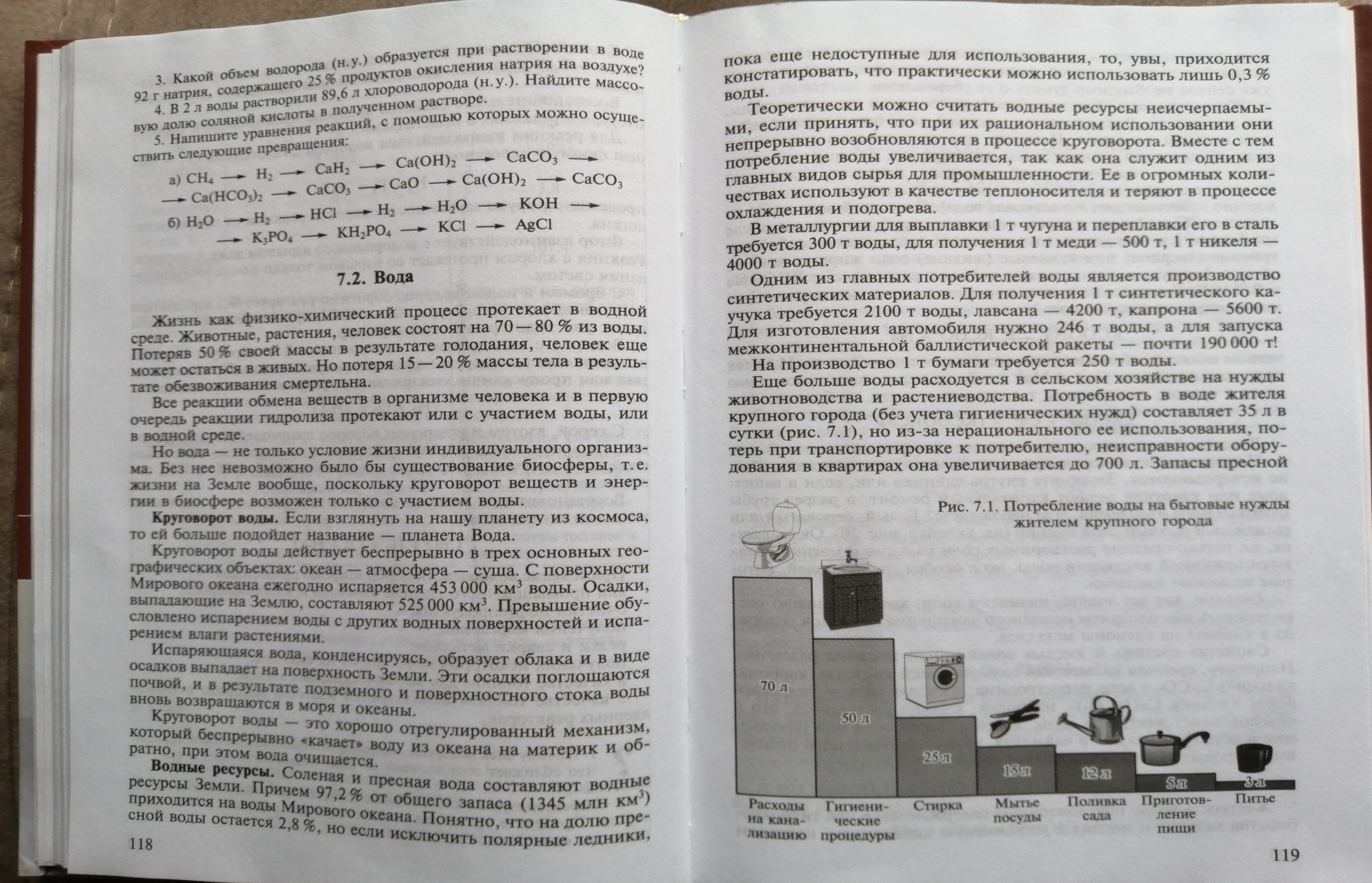 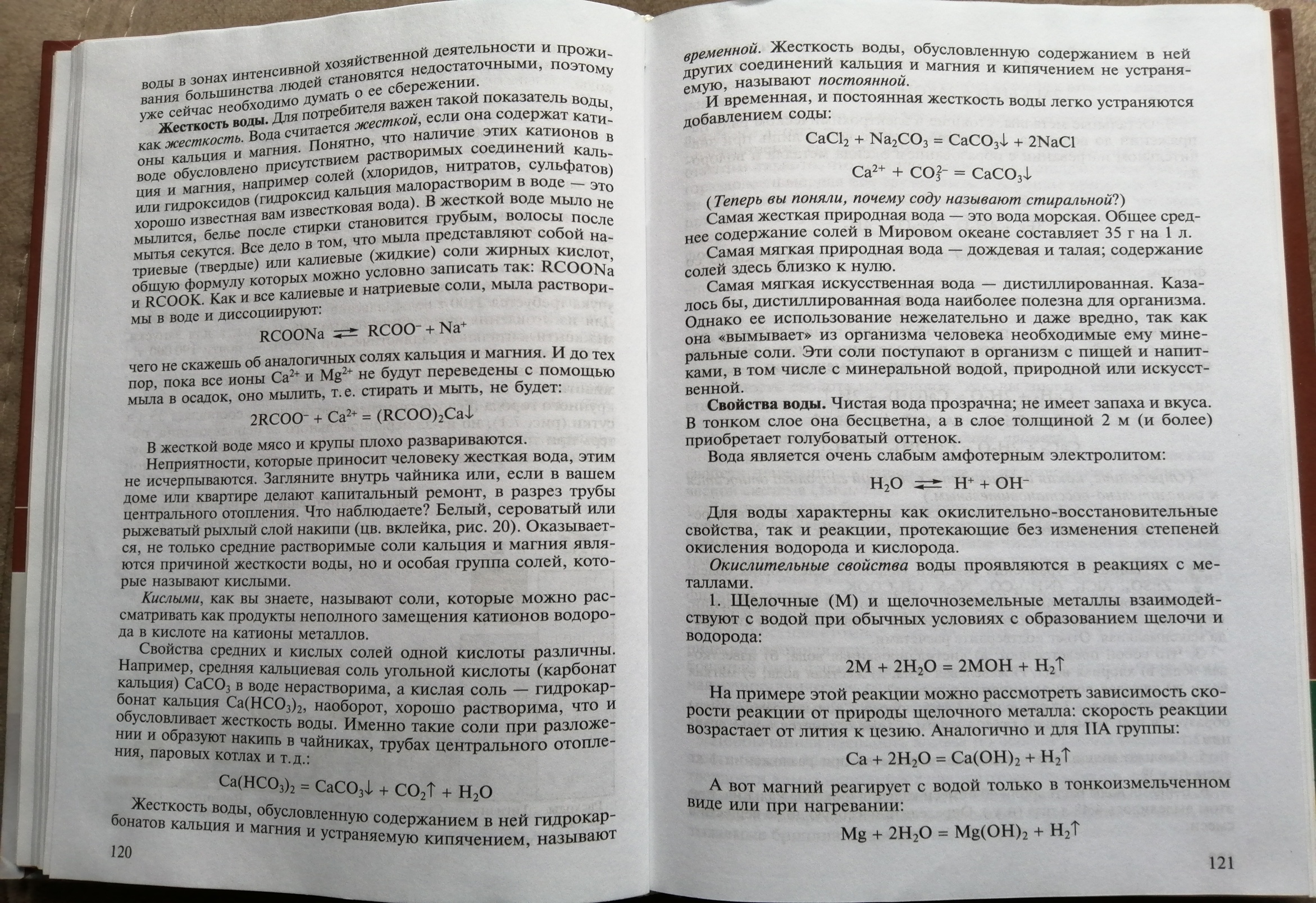 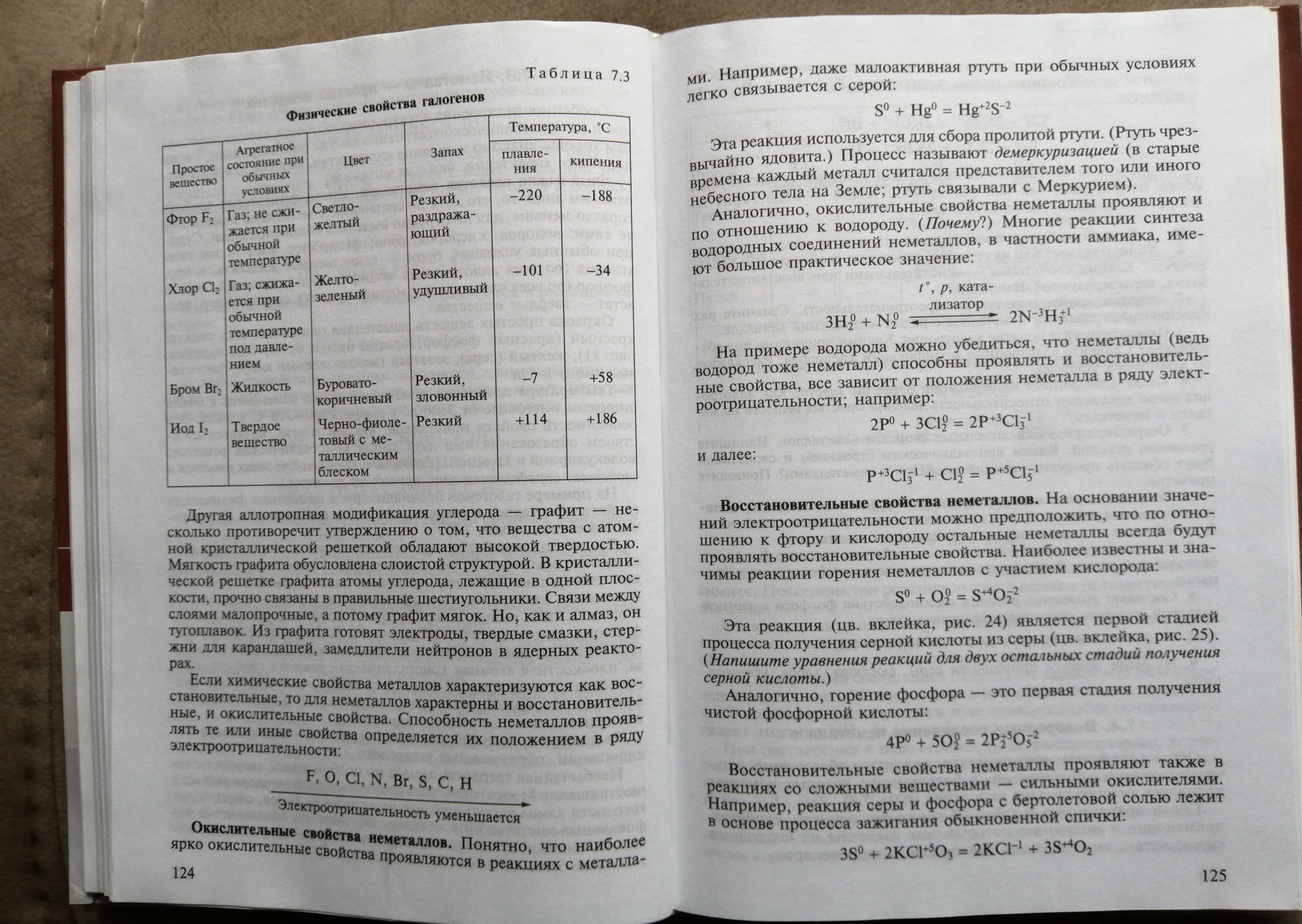 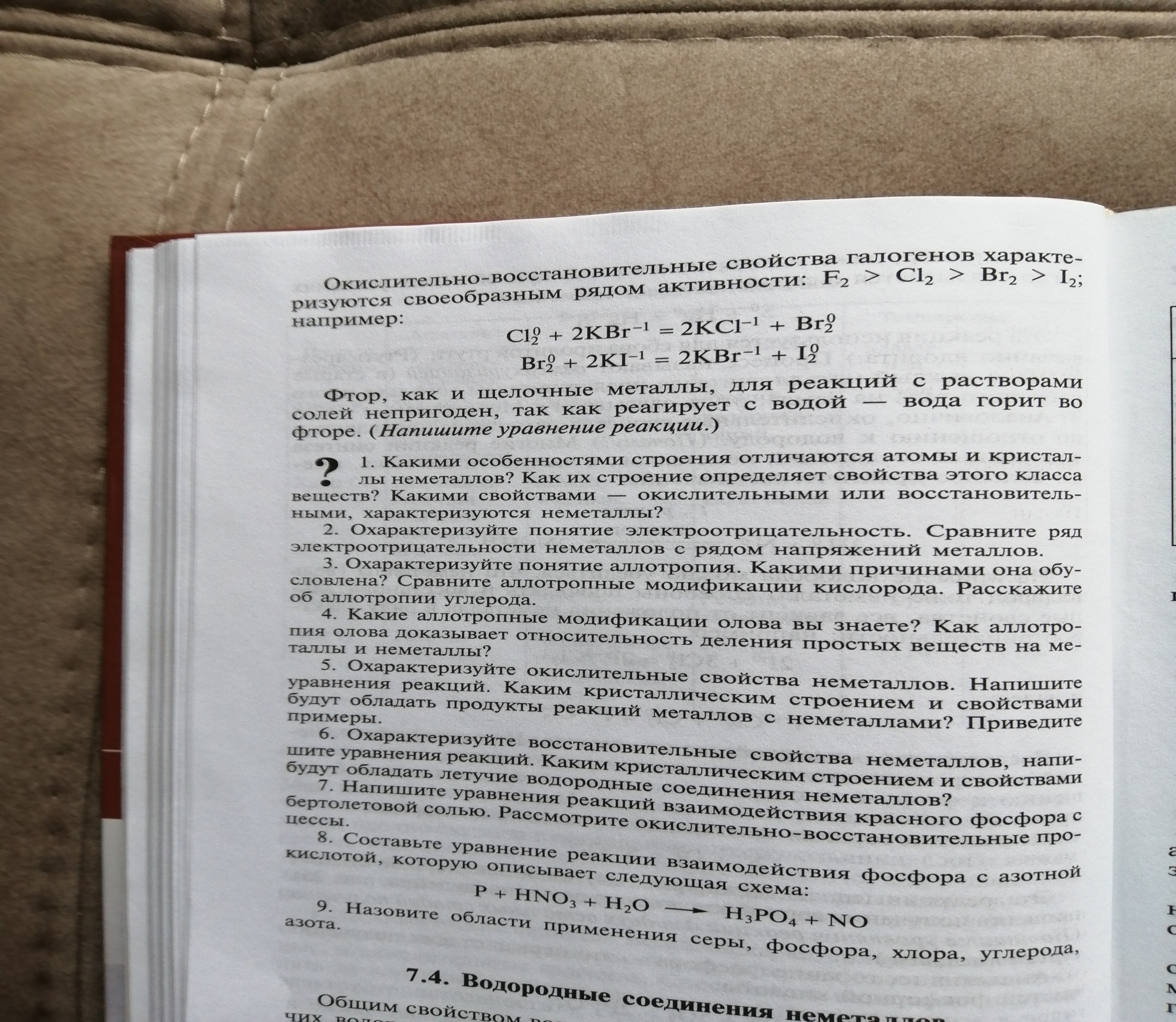 